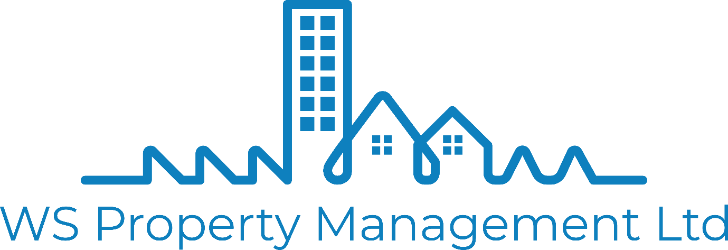 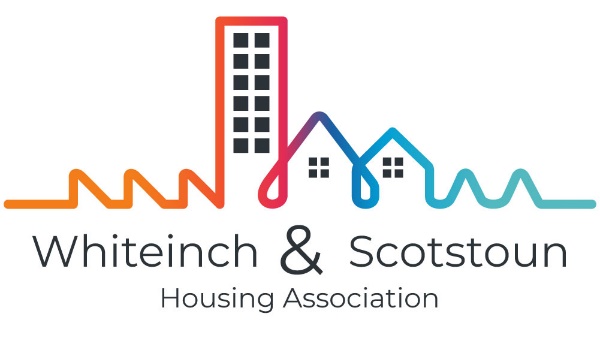 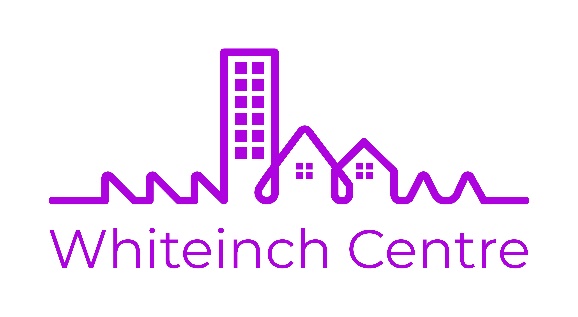 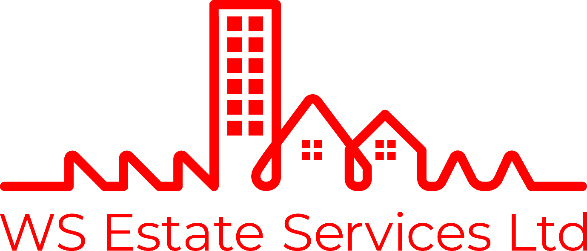 Whiteinch and Scotstoun Housing Association, Subsidiaries and Partner CompanyWho We AreWhiteinch & Scotstoun Housing Association Ltd.Whiteinch & Scotstoun Housing Association Ltd. (WSHA) is a Charity Registered in Scotland No. SC035633.  A registered society under the Cooperative and Community Benefit Societies Act 2014 (No. 1931R(S))Registered with the Scottish Housing Regulator (No. 205)Authorised and regulated by the Financial Conduct Authority.Our Vision:Aiming for High Quality Homes in a Desirable EnvironmentOur Mission Statement:At Whiteinch & Scotstoun Housing Association, we aim to provide and maintain the highest quality rented housing and environment.  We also aim to support this with quality services and associated activities for the betterment of our community.Our Aims:To seek achievable development opportunities to extend the range of affordable quality housing choices within the area.To provide responsive, quality services which reflect the identified needs and demands of our community.To assess, plan, fund and carry out long-term maintenance and replacement requirements.To continuously support and develop our staff to enable them to maximise their personal potential and to better deliver services.To contribute to and participate in the social, economic, cultural and environmental regeneration of the area.To openly and actively work in partnership with whatever groups or organisations can assist the realisation of these aims.The Association was registered in 1978 when its first Housing Action Area was declared and steady progress has been made thereafter.  The Association currently has the following stock profile (correct at 31st March 2019):-The Association’s core stock consists mainly of sandstone tenement properties, some new build, with two blocks of housing for the elderly and one amenity block. In 2011 we transferred over 300 properties from the Glasgow Housing Association, most of which are pre and post war properties with one 120 unit multi storey block. The vast majority of our properties are flats, most mixed tenure.WSHA has achieved numerous architectural design awards, winning two Scottish Design Awards, an RIAS Award, a Scottish Home Award, a commendation at the Glasgow Institute of Architects Awards and a highly prestigious Saltire Society Housing Design Award.  In November 2012 at the Andrew Doolan Awards for the ‘Best Building in Scotland’, it was also one of only 5 developments which received a commendation and was the only housing project shortlisted.Our PeopleStrategically, the organisation is run by our Management Committee under the leadership of Chairperson, Linda Stevenson. Operationally, the organisation is managed by the Executive Team – James Ward (Chief Executive), Peter Latham (Director of Corporate Services), Andrew Reid (Director of Finance), Sue Shone (Director of Housing Services) and Robert Clegg (Interim Director of Property Services).At 1st January 2022 the organisation had 33 permanent staff.WS Property Management Limited Established in 2012 as a wholly owned subsidiary of WSHA, WS Property Management Ltd. (WSPM) is Registered under the Companies Act 2006 No.26629  Registered under the Property Factors (Scotland) Act 2011 No. PF000097Managed by Factoring Manager, Bob Innes, one of two employees, WSPM provides factoring services to the owners of over 500 residential and 93 commercial properties, the majority of which lie within the WSHA area of operation. WS Estate Services LimitedEstablished in 2017 as a wholly owned subsidiary of WSHA, WS Estate Services Ltd. (WSES) is Registered under the Companies Act 2006 No. 570143    Managed by Operations Manager, Steven McLaughlin, WSES currently deliver stair and bin store cleaning, a bulk uplift service and grounds maintenance to the WSHA properties as well as caretaking services to the multi-storey block at 64 Curle Street.  WSES also clean and clear the WSHA void properties. Currently employing 12 Estate/MSF caretakers, it is intended that as other, similar services come to the end of their current contract terms, WSES will expand to fill these roles.Whiteinch Centre LimitedThe Whiteinch Centre was opened in 2006 as a community facility operating as a social enterprise, owned by the local people and managed by Whiteinch Centre Limited on their behalf. Its Board is a partnership between the Housing Association and the local Community Association and it is a Charity Registered in Scotland No. SC037530Registered under the Companies Act 2006 No. SC305240    The Centre provides a range of essential services and activities aimed at improving health and increasing learning opportunities.  It provides a vibrant and inclusive environment for the local community.  Our Mission Statement:To provide a hub at the heart of the community making Whiteinch a vibrant place to live, work and play.  In addition to providing a range of facilities to local people and businesses we have developed a range of services to meet our key objectives.  Our key objectives are:  Our Strategic Objectives:Maintain a sustainable enterprise led by the local communityOffer learning, training and employability for local people from West Glasgow and beyondEnable community involvement through volunteeringSupport local health & wellbeingOffer information and advice on relevant issues and opportunitiesThe Centre benefits from over 700 visitors each week, with more than 50 groups operating within the Centre offering a range of support services and classes across health, learning, employability, arts & crafts and fitness.  It plays a vital role in reducing isolation and encouraging local people to access new activities and services in a supportive environment.   Apartment Size12345/6TotalNumber of Units19644452168141297